Velikonoční počítání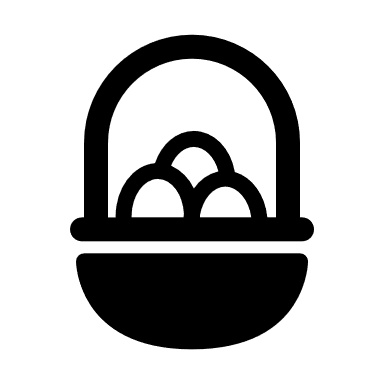 Rozděl vajíčka do 2 misek: 8		9		10		7		10		9		6Na louce bylo 73 a 5. Kolik zvířátek bylo na louce? Nakresli a napiš příklad.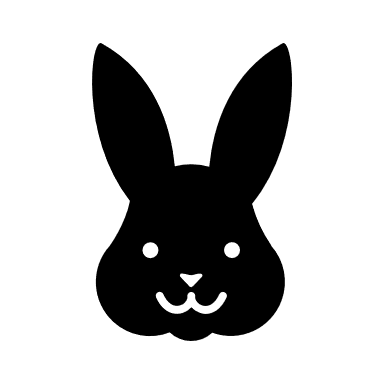 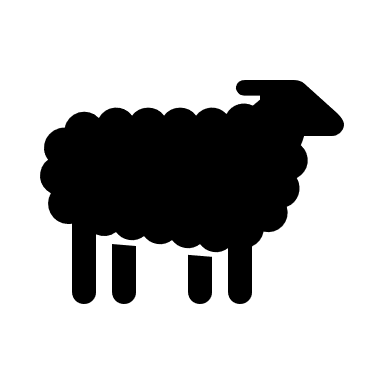 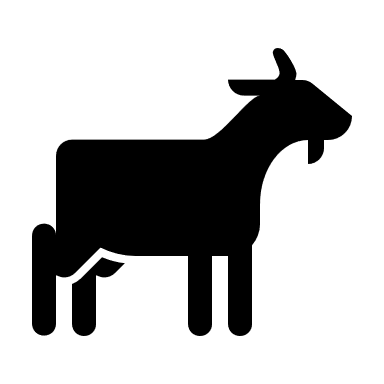 ______________________________________________________________________________________Napiš číslo, kde se na číselné ose nachází:                    ------                       ------------		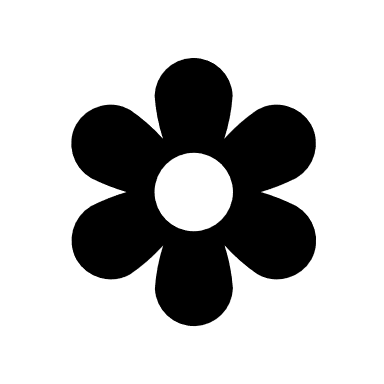 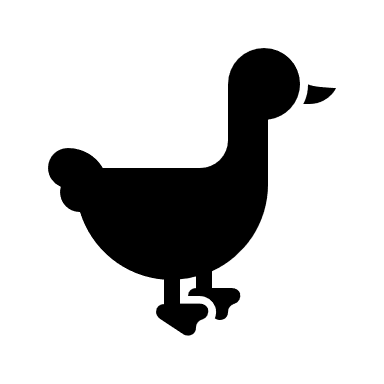 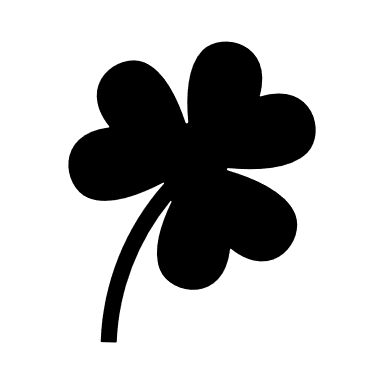 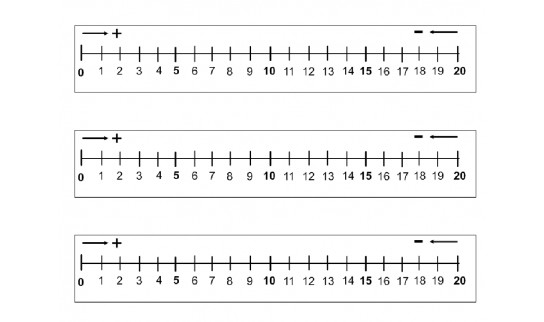 